03-150 ЗАЗ-1105 "Дана" 2х4 5-дверный переднеприводный автомобиль с кузовом универсал на базе ЗАЗ-1102 «Таврия», мест 5, полный вес 1.19 тн, МеМЗ-245 53 лс, 145 км/час, ЗАЗ г. Запорожье 1994-97 г.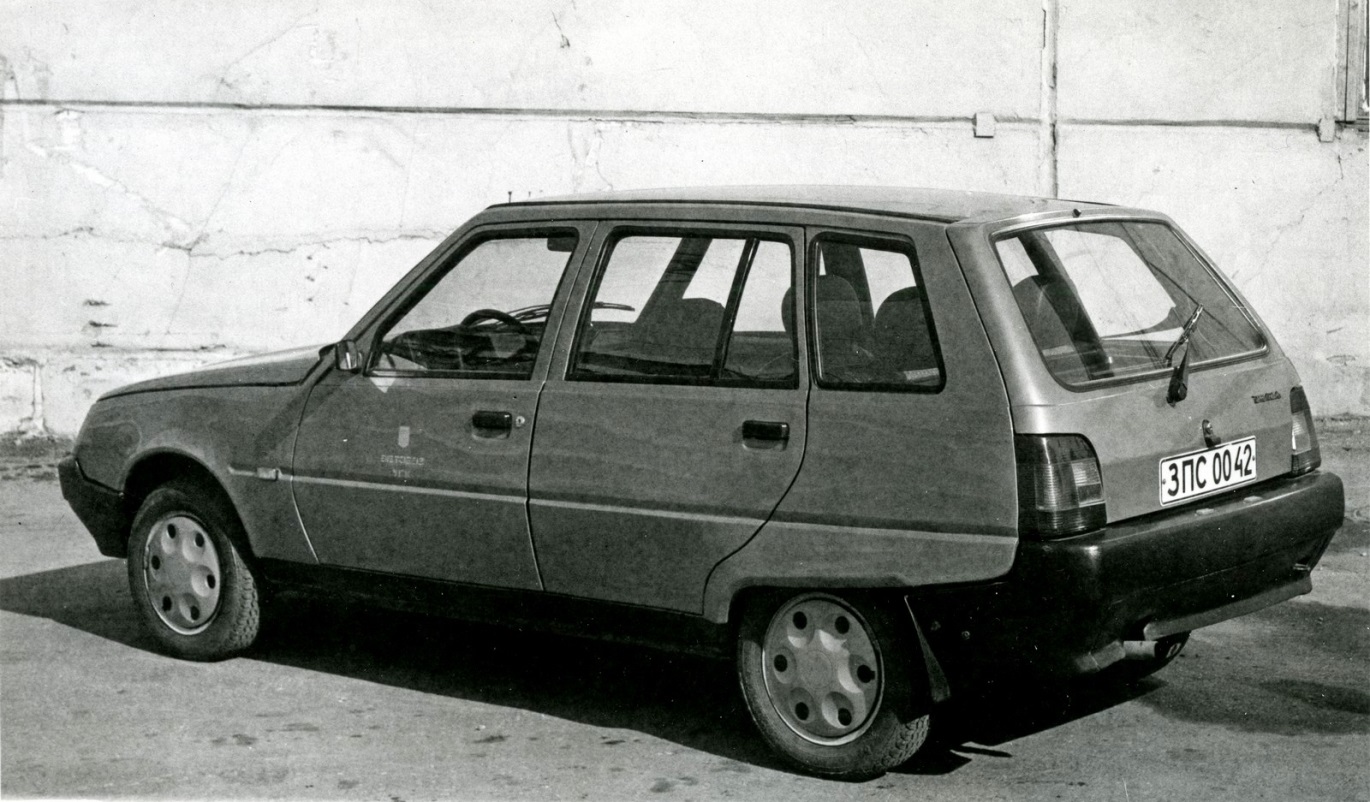 Источник: https://zen.yandex.ru/media/oldtimer/redkii-universal-na-baze-tavrii-zaz1105-dana-5c895d5bf408b300afbc3c64?utm_source=serp В конце 1980-х Запорожский автозавод наконец-то приступил к выпуску своей первой переднеприводной легковушки – ЗАЗ-1102 «Таврия». Машина известная, каждый её, наверное, видел, а может у кого-то это был первый автомобиль. О том, что 3-дверный хэтчбек не сможет удовлетворить спрос всех покупателей, на заводе прекрасно понимали, особенно, видя, какую популярность набирает появившаяся в 1987 году вазовская «девятка». По разным данным, к разработке 5-дверного кузова для «Таврии» приступили то ли в 1988 году, то ли в 89-м, причем решили не копировать вазовское решение - просто удлинить хэтчбек, а разрабатывали универсал, которому присвоили индекс ЗАЗ-1105 и красивое имя «Дана». Боковые панели кузова заходят на крышу. Кажется, впервые в отечественном автопроме такое современное, западное решение, применили именно на «Дане». Впрочем, поначалу рассматривался и "девяточный" вариант кузова хэтчбек, но развития эта идея не получила. В 1991 году кузов исследуют в аэродинамической трубе в МГУ. При неизменной передней части, 5-дверный универсал дал лучший аэродинамический показатель. Cx составил 0,37, в отличие от 0.39 у обычной «Таврии». Примечательно, что колёсная база «Даны» не отличалась от таврической, универсал получился длиннее из-за заднего свеса, к которому добавили 12 см. Визуально машина стала смотреться более гармонично, чем 3-дверный вариант. Производство планировали начать в 1992 году, насколько мне известно, но распад Союза внёс свои коррективы и на заводе настали очень грустные времена. Серьёзные проблемы с комплектующими подкосили производство и обычных «Таврий», 5-дверку и вовсе отложили в долгий ящик. Начали её выпускать лишь в 1994-м, когда репутация всей продукции Авто-ЗАЗ была основательно испорчена. К моменту своего появления на свет «Дана» была уже морально устаревшей машиной, в республики бывшего Союза хлынул поток подержанных европейских машин, и поделки отечественного автопрома уже мало кого интересовали, но даже те, кто хотел купить новый украинский универсал, быстро разочаровывались в своем решении. «Дана» стоила дороже обычной «Таврии», но на качестве это, увы, не сказывалось. С 1993 по 1997 год на заводе слово качество звучало как насмешка, кузова штамповали из самого дешевого, перегретого листа, на покраске экономили настолько, что порой красили без грунта, в итоге, кузов мог прогнить до сквозных дыр за 3 года. Больным местом «Даны», доставшимся в наследство «Славуте», была задняя часть порогов в районе колёсной арки, из-за отсутствия вентиляции внутри и постоянной сырости в скрытой полости, в этом месте кузов гнил первым делом. Качество моторов было под стать кузову. Изначально на машину планировали ставить 1.25 литровый мотор МеМЗ-310 мощностью 60 л.с., но его не успели подготовить к выпуску машины. Стандартным же моторам МеМЗ-245, объемом 1.1 литр, мощностью 50 л.с. в то время капиталка иногда требовалась уже через 40 тыс. пробега. Более мощный, объемом 1.2 литра, мощностью 58 л.с. выхаживал чуть больше, такой низкий ресурс был связан с отвратительным качеством запчастей. Что бы исправить ситуацию, на часть машин, прежде всего предназначенных на экспорт, стали устанавливать двигатель от «восьмерки», объемом 1.3 литра, мощностью 64 л.с. И вот с этим мотором машина ехала прекрасно, но выявилась другая беда – он был тяжелее, и стали рваться «стаканы» передних стоек. Кстати, у этой модели был индекс: ЗАЗ-1125. Была даже версия с правым рулем. В итоге получилось, что выпуск универсалов активно велся лишь в 1994–1995 годах, когда заводом было собрано около 13 тысяч таких машин. В 1996-м выпуск всех автомобилей на АвтоЗАЗе упал на порядок, а в 1997-м остановился вовсе: тогда завод, делавший прежде до 170 тысяч машин, отгрузил в сбыт… всего тысячу девятьсот! Когда же Запорожский автозавод удалось оживить весной 1998 года при помощи корейской компании Daewoo, выпуск ЗАЗ-1105 так и не был возобновлен. А ведь появись эта машина на 10 лет раньше, в 1987 году, например, я уверен, она бы произвела фурор на советском авторынке. Экономичный переднеприводный 5-дверный универсал занял бы просто пустовавшую нишу. Да и за качеством тогда еще хоть как-то следили. Но увы, неплохой для своего времени машинке просто не повезло…Технические характеристики автомобиля Дана ЗАЗ-1105 ДвигательКузовЭксплуатационные характеристикиТрансмиссияПодвеска и тормозаРасположение двигателя Спереди, поперечноОбъём двигателя, см31091Мощность, л.с.53Количество оборотов в минуту5500Крутящий момент80/3500Топливная системаКарбюраторГазораспределительный механизмOHCРасположение цилиндровРядныйКоличество цилиндров4Диаметр цилиндров72Ход поршня67Степень сжатия9.5Количество клапанов на цилиндр2Тип топливаАИ-92Тип кузова УниверсалКол-во дверей5Количество мест5Длина, мм3825Ширина, мм1554Высота, мм1453Колесная база, мм2320Колея задних колес, мм1314Колея передних колес, мм1290Минимальный объем багажника, л270Макс. скорость, км/ч 140Разгон до 100 км/ч, сек19.5Объём топливного бака, л39Расход топлива в смешанном цикле, л/100км7Снаряженная масса, кг790Допустимая полная масса, кг1190Размер передних шин155/70Размер дисков13 SПривод ПереднийКоличество передач МКПП5Тип передней подвески Винтовая пружинаТип задней подвескиВинтовая пружинаТормоза передниеДисковыеТормоза задниеБарабанные